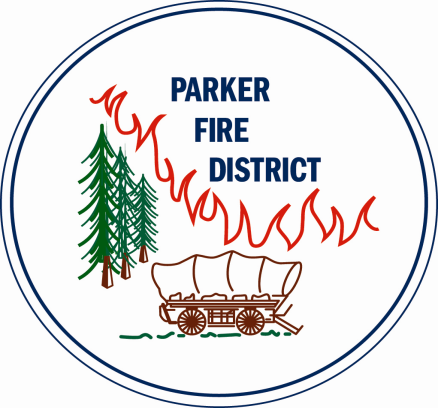 REVISEDNOTICE OF REGULAR MEETINGSOF THE BOARD OF DIRECTORSOF PARKER FIRE PROTECTION DISTRICTNOTICE IS HERBY GIVEN that the Board of Directors of Parker Fire Protection District, of the Counties of Arapahoe and Douglas, State of Colorado, will hold its regularly scheduled District Board Meetings:Fourth Monday of each month at approximately 5:30 p.m.at9195 E. Mineral Avenue, Centennial, CO				By:  Order of the Board of Directors				        Parker Fire Protection District				By:  Secretary of the BoardThe normal agenda for each month is as follows:Call to OrderPublic CommentConsent AgendaAction ItemsInformation ItemsNew BusinessOld BusinessExecutive Session (upon motion)Next MeetingAdjournment